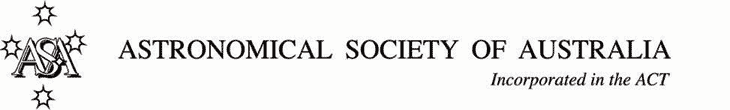 Bok Prize – Supervisor’s StatementStudent:Degree (Honours/Masters):Thesis Title:Supervisor(s):University:University RequirementsUniversities and individual departments may place restrictions on the size or content of the candidate’s thesis. Please provide details of such restrictions, particularly page limits and time available for thesis work, or any other limitations that should be considered to form a fair evaluation.Degree StructureThe Bok prize is awarded solely on the merit of the thesis. Please provide a weighting of the thesis in relation to the student’s total mark, for example: 50% coursework / 50% research thesis. This will acknowledge how much work the University expects to be devoted to the thesis..Please do not include the student’s thesis mark and/or final mark and grade. Original WorkThe Bok prize recognises the outstanding contribution made by the candidate to astronomy (or a closely related field). Please provide details highlighting the originality of the candidate’s work, with particular emphasis on how the student has contributed to the project and may have demonstrated outstanding research capabilities. Please also indicate if the student had an opportunity to start the research early via a previous project (eg. a vacation project).